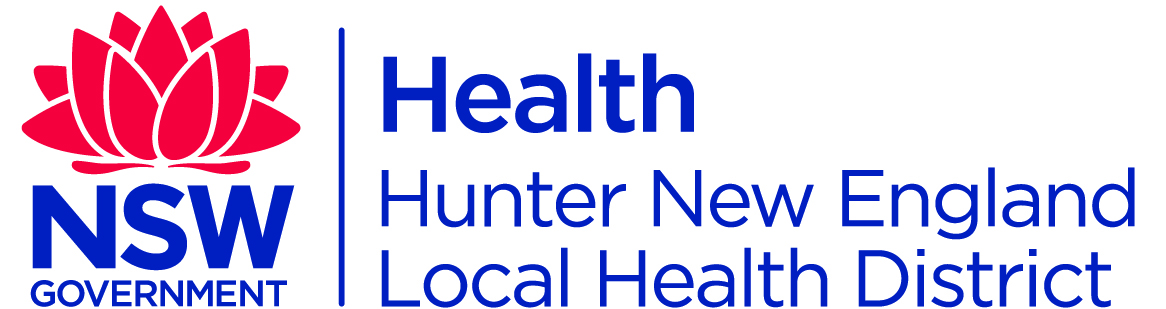 To view the PowerPoint presentation, double click on the image below and scroll down.Double click on image above to view presentationTo print presentation1. Right click on image, select “presentation object”, and then “open”. 2. The presentation will open in a format that is able to be printed.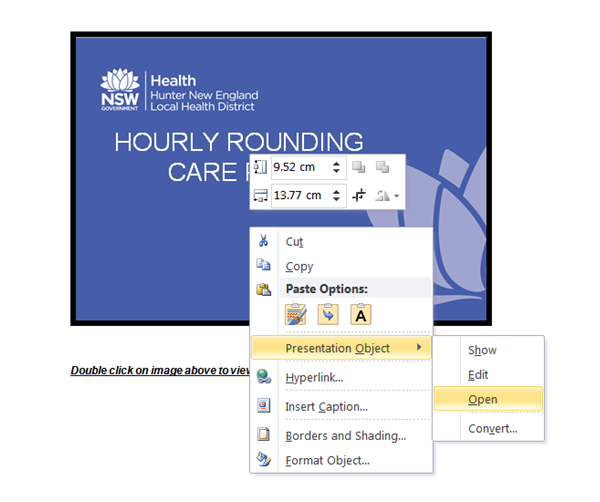 Hourly Rounding Care Plan EducationSites where the resource can be utilised: Hunter New England Local Health District Acute/Subacute inpatient wards and units.Hunter New England Local Health District Acute/Subacute inpatient wards and units.Target audienceNursing and Midwifery StaffNursing and Midwifery StaffPurpose:To provide education on the amended Hourly Rounding Care Plan form.To provide education on the amended Hourly Rounding Care Plan form.Description: Powerpoint presentation explaining and demonstrating use of formPowerpoint presentation explaining and demonstrating use of formAim of resource:                                      To provide education relating to the amended Hourly Rounding                                                                        Care Plan and how to use of this form.Aim of resource:                                      To provide education relating to the amended Hourly Rounding                                                                        Care Plan and how to use of this form.Aim of resource:                                      To provide education relating to the amended Hourly Rounding                                                                        Care Plan and how to use of this form.KeywordsKeywordsHourly Rounding, Care Plan, Form, Resource registration numberResource registration numberReplaces existing resource?Replaces existing resource?NoRelated Legislation, Australian Standard, NSW Ministry of Health Policy Directive or Guideline, National Safety and Quality Health Service Standard (NSQHSS) and/or other, HNE Health Document, Professional Guideline, Code of Practice or Ethics:Related Legislation, Australian Standard, NSW Ministry of Health Policy Directive or Guideline, National Safety and Quality Health Service Standard (NSQHSS) and/or other, HNE Health Document, Professional Guideline, Code of Practice or Ethics:Related Legislation, Australian Standard, NSW Ministry of Health Policy Directive or Guideline, National Safety and Quality Health Service Standard (NSQHSS) and/or other, HNE Health Document, Professional Guideline, Code of Practice or Ethics:* Minimum Standards of Patient Care for Adult Inpatients HNELHD Pol 14_06* Minimum Standards of Care for the Multidisciplinary Management of the Child, Young Person and their Families. Number HNELHD Pol 14_04* HNELHD PCP_Absconding or Missing Patient Management – TBA* HNELHD PCP Hourly Patient Rounding and Documentation of Care – TBA* HNELHD PD2009_060:PCP 2 Clinical Handover- Shift Handover* Minimum Standards of Patient Care for Adult Inpatients HNELHD Pol 14_06* Minimum Standards of Care for the Multidisciplinary Management of the Child, Young Person and their Families. Number HNELHD Pol 14_04* HNELHD PCP_Absconding or Missing Patient Management – TBA* HNELHD PCP Hourly Patient Rounding and Documentation of Care – TBA* HNELHD PD2009_060:PCP 2 Clinical Handover- Shift Handover* Minimum Standards of Patient Care for Adult Inpatients HNELHD Pol 14_06* Minimum Standards of Care for the Multidisciplinary Management of the Child, Young Person and their Families. Number HNELHD Pol 14_04* HNELHD PCP_Absconding or Missing Patient Management – TBA* HNELHD PCP Hourly Patient Rounding and Documentation of Care – TBA* HNELHD PD2009_060:PCP 2 Clinical Handover- Shift HandoverIs this package recorded in HETI?              Is this package recorded in HETI?              NoContact person:Contact person:Karen McLaughlinContact details:Contact details:Karen.Mclaughlin@hnehealth.nsw.gov.auIssue date:Issue date:19/09/2016Review date:Review date:19/09/2019